Brf HSB Norrängen Huskvarna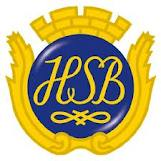 Information från styrelsen:Som vi i nyhetsbrevet 2022 informerade om att projektet Laddstolpar elbil skjuts på framtiden, så önskar vi ändock göra en behovsinventering i föreningen om hur aktuellt behovet är just nu med behov av laddstolpar till elbil. Maila Info@brfnorrangen.se och anmäl detta alt fyll i nedanstående talong och lämna in i brevlådan expeditionen (gavel på Hagstensgatan 12) senast 31/1. Med vänlig hälsning StyrelsenJa, Är intresserad/ har behov av laddstolpe till elbilNamn: Lgh nummer: Telefonnummer: Datum: 